загальнообов'язкового державного страхування.Програма буде працювати за аналогією з виплатами за вакцинацію – тобто, через застосунок «Дія».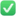 Щоб отримати допомогу, треба:відкрити спеціальну картку єПідтримка в одному з банків-партнерів;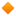 завантажити на мобільний телефон застосунок «Дія» та авторизуватись;обрати послугу "єПідтримка";подати запит із зазначенням прізвища, ім'я та по батькові (за наявності); дати народження; реєстраційного номера облікової картки платника податків або серії та номера паспорта (за наявності), а також номера банківського рахунка (за стандартом IBAN).Важливо:для визначення застрахованих осіб, які мають право на таку одноразову грошову допомогу, будуть використовуються відомості Пенсійного фонду України;території, на якій проводяться бойові дії та мешканці яких мають право на допомогу, визначаються Кабінетом Міністрів України за поданням ДСНС;отримувачі допомоги несуть відповідальність за достовірність інформації, поданої для отримання такої допомоги;строк використання цих коштів не обмежено.Внутрішньо переміщені особи мають право на безкоштовну вторинну правову допомогу (складення процесуальних документів та представництво інтересів у суді). Необхідні документи: довідка про взяття на облік внутрішньо переміщеної особи встановленого зразка. паспорт або інший документ, що посвідчує особу реєстраційний номер облікової картки платника податків.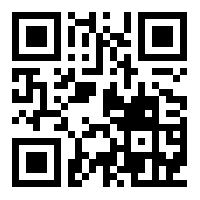 Відскануйте та отримайте консультацію                                     онлайн                   вул. Курортна, 4/2                   м. ЯремчеІвано-Франківський місцевий центр з надання безоплатної вторинної правової допомоги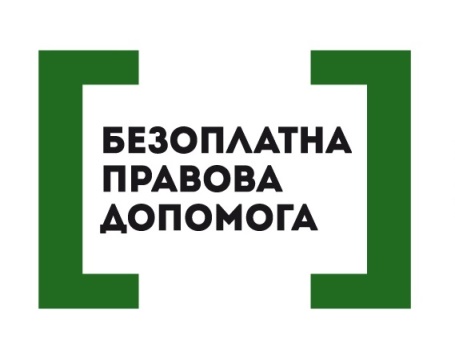 Інформація, якою необхідно володіти, якщо ви переїхали дом. Івано-Франківська у зв’язку із воєнними діями РФ на території Українидля отримання юридичної консультації чи інформації телефонуйте -  (097) 059-03-750800 21 31 03 – «гаряча лінія»E-mail: yaremchanske@legalaid.if.uaРЄСТРАЦІЯ ТА ПОСЕЛЕННЯВам необхідно пройти реєстрацію у будь-якому із центрів надання адміністративних послуг Адреси та графік роботи:З 9:00 до 16:00 м.Яремче, вул. Свободи, 266 (Яремчанська міська рада).З 9:00 до 16:00 смт.Ворохта, вул. Данила Галицького , 41 .З 9:00 до 16:00 с.Поляниця,  вул. Карпатська, 1АЗ 9:00 до 16:00 с.Яблуниця(Яблуницький старостинський округ)Розселення громадян проводиться за тел. 0673651403.  Психологічна допомога за тел.: +380964962314, +380958589413.ВТРАЧЕНИЙ ПАСПОРТГромадянам України на території України можуть використовувати е-паспорт та е-паспорт для виїзду за кордон, сформовані засобами мобільного застосунку "ДІЯ". Така можливість передбачена статтею 14¹ Закону України "Про Єдиний державний демографічний реєстр та документи, що підтверджують громадянство України, посвідчують особу чи її спеціальний статус" .!!! Всі е-паспорти, що відображаються у мобільному застосунку "ДІЯ", вважаються дійсними. Для збереження можливості подальшого відображення електронних документів, НЕ рекомендується виходити із облікового запису в мобільному застосунку "ДІЯ", а також не здійснювати його переінсталяцію! Оскільки після згаданих процедур е-паспорти тимчасово не зможуть бути відображені.ПЕНСІЙНЕ ЗАБЕЗПЕЧЕННЯЯк отримати пенсію чи інші соціальні виплати, якщо ви переїхали і раніше ці виплати отримували через Укрпошту.Вам необхідно зателефонувати до Контакт-центру УКРПОШТИ 0800300545чи до управління Пенсійного фонду України у м. Івано-Франківську та повідомити свої дані (в тому числі надати інформацію де ви раніше отримували виплату та де наразі маєте намір отримувати виплату і у який спосіб).Якщо ви отримували ВИПЛАТИ  через банківські установи, та не маєте зараз можливості зняти з картки готівку, може скористатися наступними сервісами Укрпошти: перерахування  коштів з картки для отримання готівки у відділенні Укрпошти або з доставкою за адресою проживання за допомогою послуги «З картки додому»;зняття коштів через POS-термінали у відділеннях Укрпошти .АРЕШТ БАНКІВСЬКОГО РАХУНКУВидаткові операції з арештованих рахунків дозволяються за умови, якщо сума стягнення за виконавчим документом не перевищує 100 000 (сто тисяч) гривень.ВИПЛАТА ОДНОРАЗОВОЇ ДОПОМОГИ У РОЗМІРІ 6 500 ГРН.З 14 березня Україна почне виплачувати по 6 500 грн. тим, хто через бойові дії тимчасово втратив роботу.Допомога надається мешканцям регіонів, в яких тривають бойові дії – наразі це території Чернігівської, Сумської, Харківської, Миколаївської, Херсонської, Запорізької, Донецької, Луганської, Київської областей та міста Київ.Отримати допомогу можуть:підприємці, які є платниками ЄСВ та подали податкову звітність за IV квартал 2021 р. або річну звітність за 2021 рік;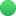 працівники підприємств/організацій, окрім бюджетних установ, за умови що роботодавці є платниками платниками ЄСВ та подали податкову звітність за IV квартал 2021 р. або річну звітність за 2021 рік;не надається допомога працівникам бюджетних установ та фондів 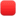 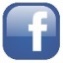 https://www.facebook.com/iflegalaid/